令和6年5月15日 （一社）香川県作業療法士協会会 長　松本 嘉次郎制度対策部部長 　北村　文照令和6年度 介護報酬改定に関する説明会医療・介護・障害福祉サービス等（トリプル）改定に関する情報交換会拝啓県士会員の皆様におかれましては、ますますご清祥のこととお慶び申し上げます。平素は、(一社)香川県作業療法士会の活動において格別のご理解とご協力を賜り、誠にありがとうございます。　令和6年度、診療報酬・介護報酬・障害福祉サービス等報酬の同時改定が行われます。そこで今回制度対策部では香川県長寿社会対策課の担当者をお招きし、改定に関する概要を説明していただきます。また会員の皆様でトリプル改定の情報を共有するとともに、現場での取り組みや、今後予想される課題など意見交換する時間も設けています。当初は医務国保課、障害福祉課の各担当者をお招きする予定でしたが、医務国保課では現在、診療報酬の説明会は行っておらず、四国厚生支局のホームページ上で令和6年度診療報酬改定内容説明（You Tube）を公開しているとの事です。なお、診療報酬についての質問がある場合は四国厚生支局に問い合わせをしてほしいとの事です。また障害福祉課に関しても新型コロナウイルスの影響で対面形式は実施しておらず、障害者福祉サービス等報酬については書面またはホームページで確認してほしいとのことです。そのため診療報酬・障害福祉サービスにつきましては、予定を変更し、情報交換会のみの開催となります。つきましては、お忙しいところ申し訳ございませんが、下記URLもしくはQRコードよりアクセスしていただき、Googleフォームに沿ってアンケートを記入し5月31日までに送信をお願いいたします。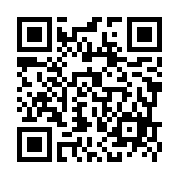 https://forms.gle/qR6KfgANJYjqMbYr7【名  称】　　①　令和6年度 介護報酬改定に関する説明会②　医療・介護・障害福祉サービス等（トリプル）改定に関する情報交換会【日  時】　　令和 6年 6月 2日（日）　9：30～12：00【場  所】　　ユープラザうたづ　視聴覚室【タイムスケジュール】9：00～　   受付9：30～　      ①　介護報酬改定に関する説明会（講師：長寿社会対策課 鈴木 香里 氏） 質疑応答　10：30～　   休憩　11：00～　   ②　情報交換会（診療報酬・介護報酬・障害者福祉サービス等報酬）12：00　　   終了【対  象】    香川県作業療法士会 会員【参加費】    無料【定  員】    80名◆お問い合わせ先◆（一社）香川県作業療法士会　制度対策部Mail：kagawaot.seido＠gmail.com